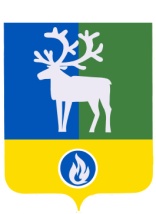 СЕЛЬСКОЕ ПОСЕЛЕНИЕ  ЛЫХМАБЕЛОЯРСКИЙ РАЙОНХАНТЫ-МАНСИЙСКИЙ АВТОНОМНЫЙ ОКРУГ – ЮГРАСОВЕТ ДЕПУТАТОВРЕШЕНИЕот 10 февраля 2015 года                                                                                                           № 5Об отчетах главы сельского поселения Лыхма о своей деятельности и результатах деятельности администрации сельского поселения Лыхма за 2014 годВ соответствии с Федеральным законом от 06 октября 2003 года № 131-ФЗ  «Об общих принципах организации местного самоуправления в Российской Федерации»,     уставом сельского поселения Лыхма, решением Совета депутатов сельского поселения Лыхма от 19 октября 2007 года № 15 «Об утверждении Положения о порядке осуществления контроля за исполнением органами местного самоуправления и должностными лицами местного самоуправления сельского поселения Лыхма полномочий  по решению вопросов местного значения» Совет   депутатов сельского поселения  Лыхма р е ш и л:1. Принять:1) отчет главы сельского поселения Лыхма о своей деятельности за  2014 год согласно приложению 1 к настоящему решению.2) отчет главы сельского поселения Лыхма о результатах деятельности администрации сельского поселения Лыхма за 2014 год согласно приложению 2 к настоящему решению.2. Признать деятельность главы сельского поселения Лыхма и  администрации сельского поселения Лыхма за 2014 год удовлетворительной.3. Опубликовать настоящее решение в газете «Белоярские вести».Глава сельского поселения                                                                                     С.В. БелоусовПРИЛОЖЕНИЕ 1к решению Совета депутатовсельского поселения Лыхмаот 10 февраля 2015 года № 5 О Т Ч Е Тглавы сельского поселения Лыхма о своей деятельности за 2014 годГлавой муниципального образования  сельское поселение Лыхма является глава сельского поселения Лыхма (далее – глава поселения). Глава поселения является высшим должностным лицом поселения, наделенным уставом сельского поселения Лыхма  в соответствии со статьей 36 Федерального закона от 6 октября 2003 года № 131-ФЗ  «Об общих принципах организации местного самоуправления в Российской Федерации» собственными полномочиями по решению вопросов местного значения.Глава поселения обладает следующими полномочиями по решению вопросов местного значения сельского поселения Лыхма (далее – поселение):1) представляет муниципальное образование в отношениях с органами местного самоуправления других муниципальных образований, органами государственной власти, гражданами и организациями, без доверенности действует от имени поселения;2) подписывает и обнародует в порядке, установленном настоящим уставом, нормативные правовые акты, принятые Советом депутатов сельского поселения Лыхма (далее – Совет поселения); 3) издает в пределах своих полномочий правовые акты (постановления, распоряжения);4) вправе требовать созыва внеочередного заседания Совета поселения;5) входит в состав Совета поселения с правом решающего голоса и исполняет полномочия председателя Совета поселения;6) возглавляет администрацию поселения;7) обеспечивает осуществление органами местного самоуправления полномочий по решению вопросов местного значения и отдельных государственных полномочий, переданных органам местного самоуправления федеральными законами и законами субъекта Российской Федерации.В отчетном периоде продолжалась работа по повышению эффективности деятельности органов местного самоуправления сельского поселения Лыхма. 	       	Глава поселения принял участие в Совете при Губернаторе Ханты-Мансийского автономного округа – Югры  по развитию местного самоуправления в Ханты-Мансийском автономном округе – Югре, в заседаниях Постоянной комиссии Совета при Губернаторе Ханты-Мансийского автономного округа – Югры по развитию местного самоуправления в Ханты-Мансийском автономном округе – Югре.В целях обеспечения эффективного взаимодействия органов местного самоуправления Белоярского района и органов местного самоуправления поселений в границах Белоярского района   образован  Совет глав муниципальных образований Белоярского района, членом которого является глава поселения.  В 2014 году   глава поселения принял участие в  заседаниях Совета глав муниципальных образований Белоярского района, на которых  обсуждались наиболее важные проблемы и вопросы  в области межбюджетных отношений, финансово-экономических основ местного самоуправления,  организационных и территориальных основ местного самоуправления, разграничения полномочий между органами местного самоуправления Белоярского района и поселений в границах Белоярского района, формирования бюджета сельского поселения Лыхма, реализации Федерального закона «Об организации предоставления государственных и муниципальных услуг».  Одним из основных направлений работы главы поселения является  нормотворческая деятельность, совершенствование нормативной базы для полноценного осуществления полномочий. В 2014 году главой поселения в пределах полномочий подписано 41 решение Совета поселения и обнародовано в порядке, установленном уставом сельского поселения, из них 26 решений, имеющих нормативный характер. Издано 120 постановлений администрации сельского поселения и 263 распоряжения администрации  сельского поселения. Все правовые акты, требующие обнародования, были размещены в средствах массовой информации  в порядке, установленном уставом сельского поселения Лыхма,  и на официальном  сайте органов местного самоуправления  Белоярского района в разделе «Муниципальные образования». На основании статьи 28  Федерального закона от 06 октября 2003 года № 131-ФЗ «Об общих принципах организации местного самоуправления в Российской Федерации», статьи 9 устава сельского поселения Лыхма, в целях обеспечения участия населения сельского поселения Лыхма в осуществлении местного самоуправления проведены публичные слушания:1) по проекту решения Совета депутатов сельского поселения Лыхма «О внесении изменения в устав сельского поселения Лыхма»  - 4;2) по проекту Совета депутатов сельского поселения Лыхма «Об исполнении бюджета сельского поселения Лыхма за 2013 год» - 1;3) по проекту решения Совета депутатов сельского поселения Лыхма «О бюджете на 2015 год и плановый период 2016 и 2017 годов»  - 1;4) по вопросу о внесении изменений в генеральный план сельского поселения Лыхма и в Правила землепользования и застройки сельского поселения Лыхма– 1. Глава  сельского поселения  в течение 2014 года осуществлял прием граждан по личным вопросам, рассматривал предложения, заявления и жалобы граждан. За отчетный 2014 год  главой    поселения  проведено   приемов  граждан по личным вопросам, на которых принято 101 человек.  К главе сельского поселения обращаются  по коммунально-бытовым вопросам, трудоустройства, жилищным вопросам.    	В 2014 году главой  сельского поселения  была проведена 1 встреча с жителями поселения, на которой  главе поселения были заданы вопросы, наиболее часто поднимаемые в обращениях граждан: вопросы коммунально-бытового обслуживания, жилищные вопросы, вопросы о строительстве дорог, пассажирских перевозках. Все обращения рассмотрены в установленные сроки, заявителям направлены ответы.В соответствии со статьей 14.1 Федерального закона от 6 октября 2003 года           № 131-ФЗ  «Об общих принципах организации местного самоуправления в Российской Федерации», статьей 3.1 устава сельского поселения Лыхма органы местного самоуправления поселения имеют право  на решение вопросов, не отнесенных к вопросам местного значения поселений.  В течение 2014 года глава поселения   совершал нотариальные действия на основании статьи 37 Основ законодательства Российской Федерации о нотариате и Инструкции  о порядке совершения нотариальных действий главами местных администраций поселений и специально уполномоченными должностными лицами местного самоуправления поселений, утвержденной приказом Министерства юстиции Российской Федерации от 27 декабря 2007 года № 256. Глава поселения осуществлял функции распорядителя бюджетных средств при исполнении местного бюджета и в пределах своей компетенции заключал договоры от имени администрации сельского поселения Лыхма.На протяжении года решались вопросы финансирования в установленном порядке муниципальных казенных учреждений, внесения изменений в  уставы. На территории сельского поселения Лыхма  в 2014 году осуществляло свою деятельность одно муниципальное казенное учреждение культуры сельского поселения Лыхма, финансируемое за счет средств местного бюджета.В отчетном периоде продолжалась работа по формированию постоянно действующей системы обучения главы поселения. В 2014 году глава поселения участвовал в   курсах повышения квалификации по образовательной программе дополнительного профессионального образования «Вопросы гармонизации межнациональных отношений, поддержание межэтнического мира, взаимодействия с национально- культурными объединениями и религиозными конфессиями, профилактика экстремизма»кабря, которые проводились в г. Белоярский.В рамках сотрудничества с Центром занятости и центром профессиональной подготовки и занятости подростков, главой поселения оказывается содействие в трудоустройстве неработающих граждан поселка, обеспечение их временными работами, а так же трудоустройство  молодежи и подростков.При выезде один  раз в квартал на территорию поселка специалистов управления социальной защитой населения Белоярского района для оказания жителям сельского поселения консультативной помощи и оформления документов  по разным видам выплат, глава поселения оказывал помощь в проведении организационных мероприятий. С целью реализации мер по погашению задолженности и привлечению к налоговой ответственности граждан, уклоняющихся от уплаты налогов, глава поселения оказывал помощь работникам ИФНС и судебным приставам.В целях информирования населения, глава поселения сотрудничал с Белоярским информационным центром «Квадрат» в части дополнительного распространения на территории поселка районной газеты «Белоярские  вести».Действуя  в рамках Международной экологической акции «Спасти и сохранить», было проведено ряд мероприятий, посвященных  эколого-просветительской и природоохранной работе. В 2014 году на территории поселка было высажено более 50 саженцев.В течение года проводился комплекс мер по созданию и повышению готовности материально-технической базы в целях гражданской обороны и защиты населения от чрезвычайных ситуаций.   	Действующая структура администрации, утвержденная решением Совета депутатов, обеспечивает оптимальный режим работы администрации поселения, решает вопросы эффективного управления муниципальным хозяйством, решения вопросов местного значения поселения и осуществления отдельных государственных полномочий, переданных органами местного самоуправления Белоярского района, федеральными законами, законами Ханты-Мансийского автономного округа – Югры.Глава поселения руководил деятельностью Совета депутатов, осуществлял контроль над подготовкой к заседаниям, соблюдением своевременного подписания протоколов заседаний, решений и других документов, координировал деятельность постоянных  комиссий Совета депутатов.Глава поселения на протяжении 2014 года принимал участие в торжественных мероприятиях, посвященных юбилею Белоярского района; культурно-массовых мероприятиях, проводимых в поселке, посвященных: Дню матери, Международному женскому дню 8 марта, Дню знаний, Последнему звонку,  Дню защиты  детей.  	В 2014 году по представлению Совета депутатов сельского поселения, главы поселения о награждении за выдающиеся заслуги граждан в реализации социальной и экономической политики сельского поселения, культурно-просветительской и общественной деятельности, развитии местного самоуправления были награждены почетной грамотой, дипломом и благодарностью Ассоциации «Совета муниципальных образований Ханты-Мансийского автономного округа – Югры» – три жителя поселка:Берсенев  Андрей Игоревич  – начальник  Бобровского линейного производственного управления магистральных газопроводов, Почетной грамотой Ассоциации «Совет муниципальных образований Ханты-Мансийского автономного округа - Югры»;- Мигранова Ольга Николаевна – врач  общей практики, Лыхминской амбулатории,  Бюджетного учреждения Белоярского района «Белоярская районная больница», Дипломом Ассоциации «Совет муниципальных образований  Ханты-Мансийского автономного округа - Югры»;- Черевко Владимир Викторович  - депутат  Совета депутатов сельского поселения Лыхма, председатель комиссии  Совета депутатов  сельского поселения Лыхма по местному самоуправлению, Благодарностью Ассоциации «Совет муниципальных образований  Ханты-Мансийского автономного округа - Югры».Так же награждены благодарственными письмами главы сельского поселения Лыхма коллективы учреждений и организаций сельского поселения Лыхма  за проявленное творчество, большой вклад  в подготовке к мероприятиям, проводимым на территории сельского поселения Лыхма.____________ПРИЛОЖЕНИЕ 2к решению Совета депутатовсельского поселения Лыхмаот 10 февраля 2014 года № 5ОТЧЕТо результатах деятельности администрации сельского поселения Лыхма за 2014 годСоциально-экономическое развитие сельского поселения ЛыхмаОсновными направлениями деятельности администрации сельского поселения Лыхма (далее – администрация поселения) в 2014 году являлись решение вопросов местного значения и полномочий по осуществлению отдельных государственных полномочий, повышению качества бюджетного планирования, изысканию дополнительных возможностей для увеличения собственных доходов, улучшению благосостояния и качества жизни населения, созданию условий для комфортного проживания, сохранению историко-культурного наследия и культурных традиций всех народов, проживающих на территории сельского поселения Лыхма (далее – сельское поселение), поддержке и развитию творческого и интеллектуального потенциала и талантов жителей сельского поселения, содействию духовному и национально-культурному развитию коренных малочисленных народов,   формированию оптимальной структуры администрации поселения для выполнения полномочий, возложенных на органы местного самоуправления федеральным и окружным законодательством, созданию кадрового резерва администрации поселения и его эффективного использования, информационному обеспечению деятельности органов местного самоуправления в средствах массовой информации, взаимодействию с правоохранительными органами в целях укрепления общественной безопасности.Численность населения к  концу 2014 года составила 1569 человек, из них 30 человек  временного пребывания. Основная доля населения приходится на русских, но помимо них в поселении проживают украинцы, белорусы, татары и прочие национальности.  В составе коренных малочисленных народов Севера  преобладают ханты.Малочисленные народы Севера: манси – 2 человека (1 семья),  ханты – 13 человек (4 семьи). Заведено 450 хозяйств. В сельском поселении Лыхма расположено 30 организаций. В экономике сельского поселения занято 806 человек, работающих на предприятиях и в учреждениях, 30 человек, занятых индивидуальным трудом, работающих по найму у индивидуальных предпринимателей. Промышленное производство сельского поселения в значительной мере зависит от объема производства предприятий, занимающихся добычей топливно-энергетических ресурсов. Градообразующим предприятием сельского поселения является филиал общества с ограниченной ответственностью «Газпром трансгаз Югорск» Бобровское линейное производственное управление магистральных газопроводов (далее – Бобровское ЛПУ МГ), на котором работают 521 человек. Бюджетных организаций на территории сельского поселения – 7, в них трудятся 105 человек.Численность безработных, зарегистрированных в службах занятости на конец отчетного периода, составила 10 человек.По оценочным данным на начало 2014 года доля трудоспособного населения составила 54,3%  (836 человека) от общей численности постоянного населения сельского поселения. Доля  занятых на крупных и средних предприятиях  от численности трудоспособного населения сельского поселения оценивается  около 40,6 % (626 чел.).  Остальная часть трудоспособного населения занята в малом и среднем бизнесе, в домашнем хозяйстве и по найму у отдельных граждан.                Общая площадь территории сельского поселения – 1544 га.На территории сельского поселения расположены:Объекты розничной торговли и общественного питания: магазины – 11, аптечный киоск – 1,  рабочая столовая – 1 на 50 мест;объектов бытового обслуживания - 1(парикмахерская);число спортивных сооружений – 11, из них муниципальных – 3;общеобразовательные и дошкольные учреждения – 2:общеобразовательное учреждение в типовом исполнении на 220 мест при количестве учащихся 179 человек;дошкольное образовательное учреждение на 95 мест при количестве посещающих на 1 сентября 2014 года 95 детей;  амбулатория – 1 на 44 посещения в смену, расположена в типовом здании капитального исполнения; авиакасса – 1;филиалы банков: Сбербанк России; Газпромбанк.На территории сельского поселения Лыхма действует лыжная база и учреждение физической культуры и спорта - культурно-спортивный комплекс Бобровского линейного производственного управления магистральных газопроводов ООО «Газпром трансгаз Югорск». Единовременная пропускная способность ФОКа и лыжной базы -  96 человек.  Структура учреждений культуры поселения включает в себя  1 учреждение культурно-досугового типа,  1 библиотеку, входящую в централизованную библиотечную систему.Сфера культуры представлена домом культуры  на 200 мест. Промышленное производство сельского поселения Лыхма сформировано с учетом тенденций развития производства, анализа положения на внутреннем рынке и других условий промышленной деятельности. Промышленность сельского поселения Лыхма представлена следующими предприятиями:Бобровское линейное производственное управление магистральных газопроводов общества с ограниченной ответственностью «Газпром трансгаз Югорск» (управление транспортировкой газа по трубопроводам, производство электроэнергии, теплоэнергии и воды);автоколонна № 9 Белоярского управления технологического транспорта и специальной техники (Белоярское УТТиСТ) ООО «Газпром трансгаз Югорск» (оказание автотранспортных услуг для обеспечения бесперебойного транспорта газа); производственно-техническое управление «Казымгазремонт» филиала Югорский ДОАО «Центрэнергогаз» ОАО «Газпром».Самым крупным предприятием, обеспечивающим значительную часть  сельского поселения  Лыхма   рабочими   местами, является   Бобровское  ЛПУ МГ ООО «Газпром трансгаз Югорск».В 2014 году в сельском поселении Лыхма общее число субъектов малого предпринимательства составляет 12 единиц,  численность занятых в малом   бизнесе – 24 человека. Потребности населения в продовольственных и непродовольственных товарах обеспечиваются предприятиями торговли, общественного питания разных форм собственности. Но основная часть  оборота  розничной  торговли обеспечивается представителями малого бизнеса (индивидуальными предпринимателями, осуществляющими свою деятельность без образования юридического лица).Формирование и исполнение бюджета сельского поселения ЛыхмаБюджет  поселения составлен финансовым органом Белоярского района – Комитетом по финансам и налоговой политике администрации Белоярского района на основании соглашения о передаче осуществления части полномочий органов местного самоуправления сельского поселения Лыхма органам местного самоуправления Белоярского района, в соответствии с требованиями Бюджетного кодекса Российской Федерации от 31 июля 1998 года № 145-ФЗ (далее – Бюджетный кодекс Российской Федерации),  приказом Министерства финансов Российской Федерации от 01 июля 2013 года № 65н «Об утверждении Указаний о порядке применения бюджетной классификации Российской Федерации», Закона Ханты-Мансийского автономного округа – Югры от 10 ноября 2008 года № 132-оз «О межбюджетных отношениях в Ханты-Мансийском автономном округе - Югре», решения Совета депутатов сельского поселения Лыхма от 24 ноября 2008 года № 28 «Об утверждении Положения об отдельных вопросах организации и осуществления бюджетного процесса в сельском поселении Лыхма», постановления администрации Белоярского района от 18 июня 2013 года № 864 «О порядке составления проекта решения о бюджете Белоярского района и проектов решений о бюджетах поселений в границах Белоярского района на очередной финансовый год и плановый период».В основу формирования  бюджета сельского поселения Лыхма (далее – поселение) положены приоритетные цели развития поселения, обозначенные в Стратегии                       социально-экономического развития Белоярского района до 2020 года, а также основные  направления бюджетной и налоговой политики поселения, утвержденные постановлением администрации поселения от 06 ноября 2013 года № 108 «Об основных направлениях бюджетной и налоговой политики сельского поселения Лыхма   и прогнозе основных характеристик проекта бюджета сельского поселения Лыхма  на 2014 год и плановый период 2015 и 2016 годов», с учетом приоритетных целей развития страны, определенных в Бюджетном послании Президента Российской Федерации  Федеральному собранию от 13 июня 2013 года «О бюджетной политике в 2014 - 2016 годах» и отдельных Указах Президента Российской Федерации от 07 мая 2012 года № 596-606.Бюджет сельского поселения Лыхма на 2014 год сформирован и утвержден: по доходам в сумме – 16682,9 тыс. рублей, по расходам –168135 тыс. рублей.В процессе исполнения бюджета доходная и расходная части бюджета составили: по доходам – 17086,4 тыс. рублей, по расходам – 16506,1 тыс. рублей.Доходы бюджета сельского поселения Лыхма по кодам классификации доходов бюджета составили:1) налог на доходы физических лиц - 9800,6 тыс. рублей;2) налоги на имущество – 184,8 тыс. рублей, из них:- налог на имущество физических лиц – 95,3 тыс. рублей;- земельный налог – 89,5 тыс. рублей;3) государственная пошлина за совершение нотариальных действий - 69,2 тыс. рублей;4) доходы от использования имущества, находящегося в государственной и муниципальной собственности – 351,7 тыс. рублей;5) безвозмездные поступления от других бюджетов бюджетной системы Российской Федерации – 6024,4 тыс. рублей, из них:- дотации бюджетам поселений на выравнивание уровня бюджетной   обеспеченности – 4684,9 тыс. рублей;- субвенции на осуществление полномочий по государственной регистрации актов гражданского состояния – 19,6 тыс. рублей;- субвенции на осуществление первичного воинского учета – 390,0 тыс. рублей;- межбюджетные трансферты, передаваемые бюджетам поселений из бюджетов муниципальных районов на осуществление части полномочий по решению вопросов местного значения в соответствии с заключенными соглашениями – 528,0 тыс. рублей;- прочие межбюджетные трансферты, передаваемые бюджетам поселений - _371,9 тыс. рублей.Исполнение бюджета сельского поселения по расходам за отчетный период составило 16506,1 тыс. рублей.Доля затрат по отраслям:- глава муниципального образования – 1613,8 тыс. рублей;- функционирование представительного органа муниципального образования –            14 тыс. рублей;- проведение выборов и референдумов – 0 тыс. рублей;- резервный фонд - 0 тыс.рублей;- содержание центрального аппарата –4690,9 тыс. рублей;- осуществление полномочий по государственной регистрации актов гражданского состояния и федерального бюджета – 49,6 тыс. рублей;- содержание лиц, уполномоченных совершать отдельные нотариальные действия в сельских поселениях – 628,5 тыс. рублей;- оценка недвижимости, признание прав и регулирование отношений по государственной и муниципальной собственности – 956,9  тыс. рублей;- выполнение других обязательств государства – 485,5 тыс. рублей;- обеспечение деятельности подведомственных учреждений – 107,7  тыс. рублей;	-  муниципальная  программа сельского поселения Лыхма «Развитие муниципальной службы в сельском поселении Лыхма на 2014 - 2016 годы» – 66,5 тыс. рублей;- муниципальная программа сельского поселения «Развитие жилищно-коммунального комплекса и повышение энергетической эффективности на 2014 - 2016 годы – 25,0 тыс. рублей;	- муниципальная программа сельского поселения  «Защита населения от чрезвычайных ситуаций, обеспечение первичных мер пожарной безопасности и безопасности людей на водных объектах на 2014 - 2016 годы – 0 тыс. рублей;- субвенции федерального бюджета на осуществление первичного воинского             учета – 500,6 тыс. рублей;- предупреждение и ликвидация последствий чрезвычайных ситуаций и стихийных бедствий природного и техногенного характера – 40 тыс. рублей;- отдельные мероприятия в области информационно-коммуникационных технологий и связи – 180,2 тыс. рублей;- межбюджетные трансферты (реализация целевой программы Ханты-Мансийского автономного округа – Югры «Модернизация и реформирование жилищно-коммунального комплекса Ханты-Мансийского автономного округа – Югры на 2014- 2016 годы и на период до 2017 года») - 0 тыс. рублей;- уличное освещение – 739,0 тыс. рублей;- озеленение – 170,0 тыс. рублей;- прочие мероприятия по благоустройству сельских поселений – 2723,3 тыс. рублей;- дворцы и дома культуры, другие учреждения культуры и средств массовой информации – 3131,9 тыс. рублей;- мероприятия в области физической культуры и спорта – 60 тыс. рублей;- межбюджетные трансферты – 200 000 тыс. рублей.Процент исполнения бюджета за 2014 год по доходам составил 102 %.Процент исполнения бюджета за 2014 год по расходам составил 98 %.Муниципальный заказ и благоустройство поселкаВо исполнение Федерального закона от 05 апреля 2013 года № 44-ФЗ «О контрактной системе в сфере закупок товаров, работ, услуг для обеспечения государственных и муниципальных нужд» были внесены изменения в утвержденные типовые формы документов, составляемых при размещении заказов на поставки товаров, выполнение работ, оказание услуг для муниципальных нужд сельского поселения путем проведения торгов в форме открытого конкурса, открытого аукциона в электронной форме и без проведения торгов путем запроса котировок. В отчетном году были размещены заказы на  право заключения муниципальных контрактов путем проведения:1. Открытого аукциона в электронном виде:а) на выполнение работ по благоустройству придомовой территории дома № 98;б) на покупку автомобиля повышенной проходимости.В целях реализации норм законодательства Российской Федерации о размещении заказов в сфере закупок товаров, работ, услуг для обеспечения государственных и муниципальных нужд были проведены мероприятия  и подготовлена необходимая документация для получения ключей и сертификатов электронных цифровых подписей.За 2014 год администрацией поселения заключено договоров в сфере закупок товаров, работ, услуг для обеспечения государственных и муниципальных нужд в количестве 59 договоров на сумму 5141581 рублей 11 копеек, из них:открытых аукционов в электронной форме –  2 на сумму 2703046 рублей   95 копеек;с субъектами малого предпринимательства – 1 на сумму 491351 рублей 00 копеек;у единственного поставщика без проведения торгов 1 на сумму 443392 рубля 00 копеек;закупки малого объема – 56 на сумму 2 207 990 рублей 38 копеек.За 2014 год администрацией поселения заключено договоров подряда в количестве 3 на сумму 170 000 рублей 00 копеек, из них: работа по озеленению 1 договор  на сумму 100 000 рублей 00 копеек;работы по благоустройству 2 договора на сумму 70 000 рублей 00 копеек;По результатам размещения заказов от имени администрации поселения, гражданско-правовых договоров и иных соглашений, заключенных на основании распоряжения администрации поселения, проводилась регистрация муниципальных контрактов в сфере закупок товаров, работ, услуг для обеспечения государственных и муниципальных нужд, велся реестр муниципальных контрактов. Велась работа по формированию пакетов документов, необходимых при оформлении граждан на временные и общественные работы, ведение табельного учета фактического времени пребывания работников, осуществление контроля за их своевременной явкой на работу и уходом с работы, нахождением на рабочем месте, составление актов выполненных работ работников, занятых на временных и общественных работах.   Проводимыми мероприятиями по благоустройству территории сельского поселения являются:1) выполнение работ по содержанию детских игровых площадок, расположенных в местах общего пользования;2) выполнение работ по содержанию тротуаров;3) выполнение работ по посадке цветочных культур и их содержанию;4) проведение новогодних мероприятий, строительство снежных и ледовых городков.В зимний период выполнялась очистка тротуаров от снега и мусора. В дни обильных снегопадов проводилась патрульная очистка.В весенне-летний период выполнялась ежедневная санитарная очистка территорий и зон отдыха поселения. Производилась очистка дорог от грязи и песчаных наносов, подметание. Также проводились мероприятия по благоустройству и озеленению территории поселения. К участию в этих мероприятиях привлекались жители поселка, а также предприниматели и предприятия различных форм собственности, работающие на территории сельского поселения. Организована работа по посеву газонов, высадки рассады в  цветочные клумбы, содержанию и ремонту детских игровых площадок, содержанию и техническому обслуживанию уличного освещения. В летний период улицы поселка украшали цветники, декоративные композиции. 	Велись работы по уходу  за газонами: уборка листвы, покос травы, полив газонов. 	Закуплено цветочной рассады в количестве на сумму 100 000 тысяч рублей. В целях организации школьников на период летних  каникул с ними было заключено 40 договоров  (с формированием пакета документов, составлением актов, табелей, проведением анкетирования) на временные работы по благоустройству поселка. Администрация поселения ведёт учёт средств на строительство и ремонт объектов благоустройства.Производилось руководство и контроль над работами по благоустройству, озеленению и уборке территории, праздничное, художественное оформление фасадов зданий, улиц, сносу и вывозу временных построек в первом микрорайоне.Производился контроль за строительством жилого дома, возведенного взамен дома непригодного для проживания. Осуществлялся контроль, как за общестроительными работами, так и за работами связанными с благоустройством прилегающей территории данного дома. Проведены работы по благоустройству внутридворовой территории вновь построенного дома. В соответствии с Правилами по содержанию, благоустройству, озеленению территории сельского поселения , в целях содержания в надлежащем виде собственные и прилегающие территории, всем физическим лицам - собственникам жилых домов, вручены предупреждения по соблюдению Правил.В целях санитарно-эпидемиологического благополучия и безопасности населения выполнен  отлов бездомных животных в количестве 37 собак.Проведено благоустройство территории вдоль пешеходных дорожек, установлены урны, произведен частичный ремонт тротуаров. Анализ расходов  на жилищно-коммунальное хозяйство  за 2014 год по сельскому поселению Лыхма отражен в приложении к отчёту о деятельности администрации сельского поселения в 2014 году.Управление муниципальным имуществомБалансовая стоимость основных средств муниципальной собственности сельского поселения по состоянию на 01 января 2015 года составляет 6283545 рублей 13 копеек.Балансовая стоимость имущества казны на 01 января 2015 год составляет         223806723 рубля 73 копейки. Учет материальных запасов на 01 января 2015 года составляет 29023 рубля 87 копеек.В течение 2014 года в Реестр муниципального имущества сельского поселения внесено имущество в количестве 2 единиц на сумму 891351 рубль 00 копеек.  Жилищно-коммунальное хозяйствоВ 2014 году был проведен конкурс по отбору управляющей организации для управления многоквартирными домами, расположенными в сельском поселении Лыхма. В результате проведения конкурса была подана только одна заявка, по результатам конкурса управляющей компанией была выбрана компания ООО «ЖКС».Стабильная работа жилищно-коммунального хозяйства поселка в 2014 году была обусловлена следующими позитивными факторами: бесперебойной работой коммунальных предприятий, предоставлением качественных услуг населению, эффективными методами управления жилищным фондом, совершенствованием договорных отношений, рациональной тарифной политикой, обеспечением жителей комфортностью и безопасностью проживания.Управление жилыми домами осуществляет  управляющая компания ООО «ЖКС». Администрация поселения в течение года контролировала деятельность управляющей компании на территории сельского поселения. С началом отопительного сезона аварийных ситуаций на объектах жизнеобеспечения поселка, в том числе на сетях тепло-, водо-, энергоснабжения, зарегистрировано незначительное количество.	Наработанная в течение нескольких лет практика организации сбора платежей за жилищно-коммунальные услуги, улучшение уровня обслуживания населения и предоставление качественных услуг, а также проведение системной работы с жителями, имеющими задолженность за жилищно-коммунальные услуги, позволили довести уровень сбора платежей за жилищно-коммунальные услуги до 94,66 %.	Большое внимание было уделено подготовке объектов жилищно-коммунального хозяйства к работе в осенне-зимних условиях. Все намеченные мероприятия выполнены в полном объеме.	В целях энергосбережения и повышение энергетической эффективности жителями поселка продолжалась установка и замена внутриквартирных приборов учета (счетчики горячего и холодного водоснабжения, приборы учета электроснабжения), что позволило гражданам оплачивать услуги по фактическому потреблению.	В рамках реализации энергосберегающих технологий произведена замена ламп уличного освещения. Муниципальными учреждениями частично выполнены мероприятия по энергетическому обследованию объектов, оснащению зданий приборами учета и замене ламп накаливания на энергоэффективные. В 2014 году закончилось строительство жилого дома  вместо снесенного, признанного ветхим и непригодным для проживания. В соответствии с Федеральным законом от 06 октября 2003 года № 131-ФЗ «Об общих принципах  организации  местного  самоуправления  в Российской Федерации», Правилами предоставления коммунальных услуг гражданам, утверждёнными постановлением Правительства Российской Федерации от 23 мая 2006 года № 307 «О порядке предоставления коммунальных услуг гражданам», на  основании  Правил  и  норм  технической  эксплуатации жилищного фонда,  утверждённых  постановлением Государственного комитета Российской Федерации по строительству и жилищно-коммунальному комплексу от 27  сентября  2003 года № 170 «Об утверждении Правил и норм технической эксплуатации жилищного фонда» администрацией поселения своевременно издавались постановления о начале и об окончании отопительного сезона. Муниципальная служба и кадрыПо состоянию на 1 января 2014 года численность работников администрации поселения составила 10 человек, в том числе: глава поселения, 5 муниципальных служащих, 3 работника, осуществляющих техническое обеспечение деятельности администрации поселения, 1 рабочий, осуществляющих техническое обеспечение деятельности администрации поселения.На отчетную дату в администрации поселения 5 муниципальных служащих, что составляет 100% от их численности, имеют высшее образование – 3 человека, 2 человека - среднее профессиональное образование. Все муниципальные служащие соответствуют квалификационным требованиям, предъявляемым к замещаемым ими должностям.Важное место в эффективности организации работы администрации поселения наряду с высоким образовательным уровнем муниципальных служащих занимает их профессиональный опыт. По опыту работы в администрации поселения муниципальные служащие распределены:до 1 года - 0 человек;от 1 до 5 лет - 3 человека;от 5 до 10 лет - 1 человек;от 10 до 15 лет - 1 человек;от 15 до 25 лет - 1 человек.По возрасту муниципальные служащие администрации поселения распределены следующим образом:до 30 лет - 1 человек;от 30 до 39 лет - 2 человека;от 40 до 49 лет - 0 человек;от 50 до 59 лет – 2 человека.	Четырем муниципальным служащим в 2014 году присвоены очередные классные чины.В целях совершенствования деятельности по подбору и расстановке кадров для замещения должностей муниципальной службы в администрации поселения, своевременного удовлетворения потребности в муниципальных служащих сформирован кадровый резерв для замещения вакантных должностей муниципальной службы. Для формирования единой базы о прохождении муниципальными служащими сельского поселения муниципальной службы в администрации поселения ведется реестр муниципальных служащих.В отчетном периоде продолжалась работа по формированию постоянно действующей системы обучения муниципальных служащих.Всего в 2014 году повысили квалификацию и обучались на краткосрочных  курсах, 3 муниципальных служащих и  глава сельского поселения:	1) ФГ БОУ  ВПО Российская академия народного хозяйства и государственной службы при Президенте РФ» Лангепасский филиал РАНХиГС по программе «Муниципальная служба. Противодействие коррупционным проявлениям на муниципальной службе», в объеме 72 часа;2) ФГБОУ ВПО «Югорский государственный университет» по программе «Вопросы гармонизации межнациональных отношений, поддержание межэтнического мира, взаимодействия с национально- культурными объединениями и религиозными конфессиями, профилактика экстремизма», в объеме 72 часа;	3) ФГ БОУ  ВПО Российская академия народного хозяйства и государственной службы при Президенте РФ» Лангепасский филиал РАНХиГС по программе «Управление государственными и муниципальными закупками», в объеме 72 часа.За отчетный период подготовлено 383 муниципальных нормативных актов администрации поселения (далее – МНПА), из них: постановлений (120) и распоряжений администрации по основной деятельности (151),  в том числе 112 распоряжения администрации поселения по личному составу. Подготовлено и зарегистрировано 3 трудовых договора с работниками администрации и 1 трудовой договор с директором  МКУК СДК «Романтик».   Оформлено 3  личных дела на принятых и уволенных работников. Оформлено 14  командировочных удостоверений. Осуществлялось ведение 12 трудовых книжек, включая внесение сведений о приеме, переводе, увольнении, награждении, повышении квалификации и др. Вносились соответствующие записи в карточки формы Т-2МС муниципальных служащих, Т-2.   Подготавливались своевременно проекты МНПА, регулирующих прохождение муниципальной службы.В течение 2014 года сданы в администрацию Белоярского района отчеты по кадровым вопросам и муниципальной службе восьми видов с установленной периодичностью.	Для обеспечения добросовестного и эффективного исполнения муниципальными служащими  администрации  сельского  поселения   должностных    обязанностей	 в 2009 году постановлением администрации поселения принят Кодекс профессиональной  этики  муниципальных  служащих администрации сельского поселения Лыхма (далее – Кодекс), все муниципальные служащие администрации поселения при выполнении служебных обязанностей в течение года соблюдали требования, установленные Кодексом. 	Постановлением администрации поселения в 2014 уточнен перечень должностей муниципальной службы, при назначении на которые граждане и при замещении которых муниципальные служащие администрации сельского поселения Лыхма обязаны представлять  сведения о своих доходах, об имуществе и обязательствах имущественного характера, а также  сведения  о доходах, об имуществе и обязательствах имущественного характера  своих супруги (супруга) и несовершеннолетних детей», в указанный перечень включены должности муниципальной службы высшей группы, учреждаемые для выполнения функции «руководитель», отдельные должности муниципальной службы ведущей группы, учреждаемые для выполнения функции «руководитель», должности муниципальной службы, исполнение должностных обязанностей по которым предусматривает предоставление муниципальных услуг гражданам и организациям.В феврале 2014 года проведен обучающий семинар с муниципальными служащими по правильному заполнению справок о доходах. Всеми муниципальными служащими выполняются требования законодательства о предоставлении сведений о доходах, расходах об имуществе и обязательствах имущественного характера, а также сведений о доходах, об имуществе и обязательствах имущественного характера своих супруга (супруги) и несовершеннолетних членов семьи. 	Согласно требованиям законодательства о муниципальной службе проведена предварительная сверка полноты и достоверности сведений о доходах, об имуществе и обязательствах имущественного характера, представленных муниципальными служащими. Сделаны запросы в отдел Гостехнадзора Белоярского района,  ОМВД России по Белоярскому району, Межрайонную ИФНС России № 8 по ХМАО - Югре,  Белоярский отдел Управления Федеральной службы государственной регистрации, кадастра и картографии по Ханты-Мансийскому автономному округу – Югре,  Березовское  инспекторское отделение Центра ГИМС МЧС России по ХМАО - Югре. В результате проведенной предварительной сверки разногласий не выявлено.В органах администрации поселения на протяжении 2014 года проводилась разъяснительная работа по формированию негативного отношения к дарению подарков муниципальным служащим в связи с их должностным положением или связи с исполнением ими служебных обязанностей. 	Проверка подлинности документов о профессиональном образовании в 2014 году не проводилась, т.к. не было претендентов,  поступающих на муниципальную службу.	Согласно постановлению администрации поселения от 28 февраля 2013 года                                                                                                              № 5 «О представлении лицами, поступающими на должности руководителей муниципальных учреждений сельского поселения Лыхма, и руководителями муниципальных  учреждений  сельского  поселения  Лыхма  сведений о своих доходах, об имуществе и обязательствах имущественного характера, а также о доходах, об имуществе и обязательствах имущественного характера супруги (супруга) и несовершеннолетних детей»,   руководитель МКУК СДК «Романтик» представляет сведения о своих доходах, об имуществе и обязательствах имущественного характера, а также  сведения о доходах, об имуществе и обязательствах имущественного характера своих супруги (супруга) и несовершеннолетних детей.Продолжила работу комиссия по соблюдению требований к служебному поведению муниципальных служащих и урегулированию конфликта интересов. Комиссия образована  постановлением администрации поселения от   10 октября 2012 года   № 70 «О комиссии по соблюдению требований к служебному поведению муниципальных служащих и урегулированию конфликта интересов в администрации сельского  поселения Лыхма», указанным актом утверждено Положение о комиссии по соблюдению требований к служебному поведению муниципальных служащих и урегулированию конфликта интересов в администрации сельского  поселения Лыхма и ее состав. В Положении установлен порядок ее работы, разработанный с учетом норм соответствующего Положения, утвержденного Указом Президента Российской Федерации от 01 июля   2010 года № 821. По материалам заседаний в 2014 году было проведено два заседания.  Работа комиссии и вся информация о комиссии размещалась на официальном веб-сайте сельского поселения.В целях усовершенствования кадровой работы по профилактике коррупционных правонарушений в администрации поселения был утвержден план кадровой работы по профилактике коррупционных правонарушений  в администрации поселения на 2014 год. Вся работа по плану выполнена в полном объеме.	В соответствии с Порядком уведомления представителя нанимателя (работодателя)  о фактах обращения в целях склонения муниципального служащего администрации сельского поселения Лыхма к совершению коррупционных правонарушений, утвержденным распоряжением администрации поселения от 08 мая 2009 года № 78-р, в 2013 году  муниципальными служащими уведомлений о данных фактах представителю нанимателя (работодателю) не поступало.	На официальном  сайте   органов местного самоуправления сельского поселения в подразделе «Муниципальная служба» раздела «Общие документы»  размещались сведения лиц, замещающих муниципальные должности сельского поселения на постоянной основе. 	В 2014 году муниципальные служащие соблюдали ограничения, выполняли обязательства и не нарушали запреты, установленные Федеральным законом от 02 марта 2007 № 25-ФЗ «О муниципальной службе в Российской Федерации».	В отчетном периоде продолжалась работа по повышению эффективности деятельности органов местного самоуправления сельского поселения. Глава поселения принял  участие в Совете при Губернаторе Ханты-Мансийского автономного округа – Югры  по развитию местного самоуправления в Ханты-Мансийском автономном округе – Югре. В конце 2013 года утверждена муниципальная программа «Развитие муниципальной службы в сельском поселении Лыхма на 2014 - 2016 годы», целевыми показателями которой являются:	-  ежегодное повышение квалификации   муниципальных служащих;  	- создание резерва управленческих кадров для замещения вакантных должностей муниципальной службы в администрации сельского поселения;	- ежегодное  проведение обучающих семинаров для муниципальных служащих администрации сельского поселения;- ежегодное проведение  диспансеризации 5 муниципальных служащих.  В муниципальную программу сельского поселения «Развитие муниципальной службы в сельском поселении Лыхма» на 2014 - 2016 годы» в 2014 году вносились изменения в части изменения  объемов и источников  финансирования по курсам повышения квалификации и  ежегодной диспансеризации муниципальных служащих. Регулярно проводились со специалистами по кадровой работе администрации Белоярского района консультации и методическая помощь по вопросам кадрового делопроизводства и прохождения муниципальной службы. Реализация жилищной политикиНа основании Федерального закона от 26 июля 2006 года № 135-ФЗ «О защите конкуренции», решения Совета депутатов от 09 июля 2010 года № 23 «Об утверждении Положения о порядке управления и распоряжения муниципальным жилищным фондом сельского поселения Лыхма» заключено 7 договора безвозмездного пользования жилыми помещениями, в соответствии с которыми из специализированного жилого фонда служебного использования в пользование муниципальным учреждениям Белоярского района переданы 7 квартиры. В целях реализации гражданами своего права на бесплатную приватизацию занимаемого жилья между администрацией поселения и жителями заключено 3 договора приватизации.Рассмотрено заявлений и поставлено на учет в качестве нуждающихся в улучшении жилищных условий – 3. Передано квартир по договорам социального найма и снято с очередности  на улучшение жилищных условий – 2. Выдано 9 выписок из реестра муниципальной собственности.Информирование населенияВ области развития информационных технологий деятельность администрации поселения в 2014 году была направлена на обеспечение открытости органов местного самоуправления сельского поселения, доступности сельских информационных ресурсов населению.В течение 2014 года в целях информирования населения о деятельности органов местного самоуправления сельского поселения, о важнейших событиях, происходящих в сельском поселении, велось оперативное информирование жителей сельского поселения.Доступ к информации о деятельности органов местного самоуправления сельского поселения обеспечивался следующими способами:1) обнародование (опубликование) органами местного самоуправления сельского поселения информации о своей деятельности;2) размещение органами местного самоуправления сельского поселения информации о своей деятельности  в информационно-телекоммуникационной сети Интернет;3) размещение органами местного самоуправления сельского поселения информации о своей деятельности в общественно доступных местах (на стендах и досках объявлений и т.п.).Основной объем информации о деятельности органов местного самоуправления сельского поселения (постановления администрации поселения, решения Совета депутатов, отчеты о деятельности администрации поселения и т.д.) размещался в   средствах массовой информации Белоярского района – газете «Белоярские вести», на официальном сайте органов местного самоуправления Белоярского района в информационно-телекоммуникационной сети Интернет: www.admbel.ru.На официальном сайте органов местного самоуправления Белоярского района ведется раздел официального web-сайта администрации поселения и Совета депутатов:«О поселении»;«Глава»;«Администрация»;«Совет депутатов»;«Общие документы»;«Нормативные акты»;«Проекты НПА, антикоррупционная экспертиза».В указанных подразделах размещена и поддерживается в актуальном состоянии общая информация о главе поселения и администрации поселения; тексты официальных выступлений главы поселения, других представителей органов местного самоуправления сельского поселения; аналитические доклады и обзоры информационного характера о деятельности главы поселения, администрации поселения; информация, представляющая общественный интерес или затрагивающая личные интересы граждан сельского поселения, в том числе программы, планы социально-экономического развития сельского поселения и информация об их исполнении,  информация о подведомственном администрации поселения МКУК СДК «Романтик», информация о размещении заказов на поставки товаров, выполнение работ, оказание услуг для муниципальных нужд сельского поселения, размещаются анонсы предстоящих в сельском поселении мероприятий, а также информация о проведенных мероприятиях и др.Размещается и поддерживается в актуальном состоянии информация о деятельности органов местного самоуправления сельского поселения на официальном сайте органов местного самоуправления Белоярского района в сети Интернет. В прошедшем году на странице сайта «Нормативные акты» было размещено 120 постановлений администрации поселения, на странице сайта «Решения Совета депутатов» - 41 решение Совета депутатов, на странице сайта «Проекты НПА, антикоррупционная экспертиза» - 113 проектов МНПА.Контроль за реализацией положений Федерального закона от 09 февраля 2009 года № 8-ФЗ «Об обеспечении доступа к информации о деятельности государственных органов и органов местного самоуправления»  осуществляется в соответствии с Порядком организации доступа к информации о деятельности органов местного самоуправления сельского поселения Лыхма, утвержденного решением Совета депутатов  сельского поселения от 22 декабря 2009 года № 41. Ежеквартально проводилась проверка наполняемости сайта.Актуальная информация в разделе «Противодействие коррупции» на сайте органов местного самоуправления сельского поселения размещалась в течение пяти дней.На сайте органов местного самоуправления сельского поселения созданы подразделы «Бюджет и Финансы», а также во исполнение Бюджетного послания Президента РФ -  «Бюджет для граждан». Информация в подразделах обновлялась в течение 5 рабочих дней со дня принятия МПА.  Опубликовано в газете «Белоярские вести» 113 МПА сельского поселения: 87 – постановлений администрации поселения; 26 решений Совета депутатов; 1 распоряжение администрации поселения; иная информация, подлежащая опубликованию.  Размещалась информация на досках объявлений, расположенных на территории сельского поселения, на информационных стендах в здании администрации поселения. Согласно Закону Ханты-Мансийского автономного округа – Югры от 24 ноября 2008 года № 138-оз «О регистре муниципальных нормативных правовых актов Ханты-Мансийского автономного округа – Югры» администрацией поселения для включения в регистр муниципальных нормативных правовых актов Ханты-Мансийского автономного округа – Югры  и проведения проверки на соответствие действующему законодательству в Управление  государственной регистрации нормативных правовых актов Аппарата Губернатора Ханты-Мансийского автономного округа – Югры направлено 113 МНПА, из них: 26 решений Совета депутатов, 87 постановлений администрации поселения,  а также информация об опубликовании (обнародовании) этих актов. Исполнение государственных полномочий по регистрации актовгражданского состоянияФедеральным законом от 15 ноября 1997 года № 143-ФЗ «Об актах гражданского состояния» делегированы полномочия органам местного самоуправления сельских поселений - на государственную регистрацию рождения, заключения брака,  расторжения брака, установления отцовства, смерти. Регистрацию актов гражданского состояния в  сельском поселении осуществляет сектор организационной деятельности администрации поселения.В 2014 году в сельском поселении всего зарегистрировано 15 актов гражданского состояния, выдано 15 свидетельств, из них: государственная регистрация рождения – 5 (по статистике рождено детей в поселке больше, но некоторые жители сельского поселения регистрацию рождения производят в Белоярском ЗАГС), выдано 5 свидетельств, 5 справок о рождении;государственная регистрация заключения брака – 7, выдано  7 свидетельств и 6 справок о заключении брака, принято 7 заявлений о регистрации брака;государственная регистрация расторжения брака – 2, выдано  2 свидетельств, принято 2 заявления о расторжении брака; государственная  регистрация  смерти  1  (здесь  такая же  ситуация, как  и  при рождении) – выдано  1 свидетельство и 1 справка;государственная регистрация установления отцовства в 2014 году не производилась. Взыскано 2,2 тыс. рублей государственной пошлины за государственную регистрацию актов гражданского состояния, из них:заключение брака – 1,4 тыс. рублей;расторжение брака – 0,8 тыс. рублей, в том числе:по решению суда 0,8 тыс. рублей, по взаимному согласию – 0,0 тыс. рублей;установление отцовства – 0,0 тыс. рублей.В течение 2014 года оказывалась помощь  гражданам в оформлении повторных свидетельств о государственной регистрации актов гражданского состояния.В 2014 году, как и прежде, приоритетным направлением деятельности сектора организационной деятельности администрации поселения, осуществляющего регистрацию актов гражданского состояния, остается полная и своевременная регистрация актов гражданского состояния, проведение мероприятий, направленных на повышение престижа семьи, укрепление статуса материнства и отцовства, повышение правовой культуры населения, создание комфортных условий для обслуживания граждан.Подведомственные учреждения	Главной целью в сфере культуры и искусства поселка в отчетном периоде являлось сохранение и развитие культурного наследия региона, обеспечение доступа к культурным ценностям и доступности услуг культуры для всех слоев населения.	Материально-техническая база учреждений культурно-досугового типа сельского поселения состоит из 1 здания общей площадью 2569,8 квадратных метров, оснащенного 1 киноконцертным залом на 200 посадочных мест, 1 банкетным залом-60 посадочных мест, 1 киноустановкой. Услуги населению и создаваемый «культурный продукт» в данном направлении работы актуальны и стабильно востребованы населением сельского поселения. За отчетный период МКУК CДК «Романтик» проведено 182 культурно - досуговых мероприятия, в них участвовало 13907 человек. На платной основе проведены дискотеки для детей и молодёжи.Количество киносеансов составило 53 сеансов, из них показы российских фильмов – 30, зарубежных – 23. Число посещений 2173 человека, в том числе детей – 1342 человека. Валовой сбор составил – 21 200 рублей.В культурно-досуговом учреждении в течение года функционировал кружок декоративно-прикладного и народного творчества. При его непосредственном участии было организованы выставки их творчества. В целях организации отдыха и досуга граждан пожилого возраста, инвалидов были организованы мероприятия:  Рождественские посиделки для пожилых людей, вечер отдыха, посвященный Дню пожилого человека, вечер посвященный Дню инвалида, благотворительные кинопоказы для пенсионеров, ветеранов и инвалидов.МКУК CДК «Романтик» в 2014 году принимал участие  в открытом городском военно-патриотического фестивале «Эхо войны»,  в творческом фестивале «Молодежная весна - 2014», проводимых в городе Белоярский, муниципальном районном конкурсе хоров «Песня без границ».В целях  организации массового отдыха населения в течение года организовывались традиционные массовые праздники: в январе – рождественские посиделки для пожилых людей,   в феврале – посвященные Дню защитника Отечества, в марте – концертная программа посвященная Дню 8 марта; в апреле – «Проводы Зимы», в мае – митинг, посвященный Дню Победы, вечер отдыха для ветеранов и детей войны; в июне – детская программа, посвященная Дню защиты детей, массовый праздник, посвященный Дню  России; в октябре – вечер отдыха посвященный Дню пожилого человека; в ноябре – мероприятия, посвященные Дню народного единства;  в декабре – концертная программа, посвященная Дню округа, предновогодние огоньки. 	В дом  культуры в сентябре 2014 года жители поселка были приглашены на встречу с  народным артистом России Игорем Корнелюком.  	В летний период работниками МКУК СДК «Романтик» организовывались мероприятия для детей, которые посещали детские оздоровительные площадки.      В течение 2014 года в МКУК СДК «Романтик»   функционировало 12 клубных формирований. Общее число занимающихся составило – 180 человек.  Из них дети – 95 человек. 	Основные задачи, поставленные на 2014 год, реализованы. Достигнутые результаты позволили повысить степень удовлетворения культурных потребностей жителей поселка.Информация о деятельности МКУК СДК «Романтик» в течение года размещалась на сайте органов местного самоуправления Белоярского района.Организация и предоставление муниципальных услугадминистрацией сельского поселения Лыхма,а также услуг, оказываемых муниципальными учреждениямисельского поселения ЛыхмаПродолжена работа по реализации норм Федерального закона от 27 июля                     2010 года № 210-ФЗ «Об организации предоставления государственных и муниципальных услуг».  В Региональный реестр муниципальных услуг Ханты-Мансийского автономного округа – Югры включены 8 муниципальных услуг сельского поселения, эти муниципальные услуги размещены на Портале государственных услуг Российской Федерации:1) «Прием заявлений, документов, а также постановка граждан на учет в качестве нуждающихся в жилых помещениях»;2) «Предоставление информации о времени и месте театральных представлений, эстрадных концертов и гастрольных мероприятий театров, киносеансов, анонсы данных мероприятий»;3) «Предоставление информации об очередности предоставления жилых помещений на условиях социального найма»;4) «Предоставление сведений из реестра муниципального имущества»;5) «Предоставление жилых помещений муниципального жилищного фонда по договорам социального найма в сельском поселении Лыхма»;6) «Выдача разрешения (согласия) нанимателю жилого помещения муниципального жилищного фонда на вселение других граждан в качестве членов семьи, проживающих совместно с нанимателем»;7) «Присвоение адресов объектам адресации, изменение, аннулирование адресов, присвоение наименований элементам улично - дорожной сети (за исключением автомобильных дорог федерального значения, автомобильных дорог регионального или межмуниципального значения, местного значения муниципального района), наименований элементам планировочной структуры в границах сельского поселения Лыхма, изменение, аннулирование таких наименований, размещение информации в государственном адресном реестре»;8) «Предоставление информации об объектах недвижимого имущества, находящихся в муниципальной собственности и предназначенных для сдачи в аренду».Муниципальные услуги сельского поселения предоставляются по 8 утвержденным административным регламентам.В Региональном реестре муниципальных услуг постоянно велась работа изменению Сводных карточек государственных (муниципальных) услуг, а также велся мониторинг корректного отображения на Портале государственных услуг Российской Федерации сведений, содержащихся в Региональном реестре муниципальных услуг.Согласно утвержденному распоряжением администрации поселения плану по внесению изменений в административные регламенты предоставления муниципальных услуг сельского поселения, были внесены изменения в административные регламенты предоставления муниципальных услуг:1) «Предоставление информации об очередности предоставления жилых помещений на условиях социального найма»;2) «Предоставление сведений из реестра муниципального имущества»;3) «Предоставление жилых помещений муниципального жилищного фонда по договорам социального найма в сельском поселении Лыхма»;4) «Прием заявлений, документов, а также постановка граждан на учёт в качестве нуждающихся в жилых помещениях»;5) «Предоставление информации о времени и месте театральных представлений, филармонических и эстрадных концертов и гастрольных мероприятий театров и филармоний, киносеансов, анонсы данных мероприятий»;6) «Выдача разрешения (согласия) нанимателю жилого помещения муниципального жилищного фонда на вселение других граждан в качестве членов семьи, проживающих совместно с нанимателем»;7) «Предоставление информации об объектах недвижимого имущества, находящихся в муниципальной собственности и предназначенных для сдачи в аренду».Контроль за полнотой и качеством предоставления МКУК СДК «Романтик» муниципальных услуг осуществляется в соответствии с утвержденными административными регламентами предоставления муниципальных услуг. Контроль осуществляется по средствам анализа обращений и жалоб граждан, поступивших в администрацию сельского поселения, выявления нарушений при предоставлении муниципальной услуги. Информирование о результатах контроля за исполнением административных регламентов, за совершением административных действий, принятием решений и совершением действий специалистами при предоставлении муниципальной услуги осуществляется путем размещения информации на официальном сайте органов местного самоуправления сельского поселения. Жалоб в 2014 году не поступало.	Формами общественного контроля за качеством оказания муниципальных услуг гражданам и организациям в сельском поселении Лыхма в течение года являлись:	1) обеспечение доступа к муниципальным услугам в сети Интернет:	- на официальном информационном портале органов местного самоуправления сельского поселения: admbel.ru /posel/lyhma/;	- в федеральной государственной информационной системе «Единый портал государственных и муниципальных услуг (функций)» www.gosuslugi.ru ;	- в региональной информационной системе Ханты-Мансийского автономного округа – Югры «Портал государственных и муниципальных услуг (функций) Ханты-Мансийского автономного округа – Югры» 86.gosuslugi.ru;	2) размещение на сайте органов местного самоуправления сельского поселения проектов административных регламентов предоставления муниципальных услуг, проектов МНПА, вносящих изменения в административные регламенты в целях  проведения независимой экспертизы.Документооборот и контрольза исполнением нормативных правовых актовВ 2014 году в администрации поселения оформлены  МПА– 424 документов, из них: постановлений – 120; распоряжений (по основной деятельности и личному составу) – 263; решений – 41.Для проведения правовой и аналитической экспертизы НПА администрации поселения ежемесячно направлялись в прокуратуру города Белоярский. За истекший период направлено в прокуратуру 113 проектов НПА, из них:проекты актов представительного органа местного самоуправления  – 26, из них на 26 проекта поступило положительное заключение, 0 – отрицательных заключений;проекты актов исполнительного органа – 87, из них на 87 проекта поступило положительные заключения, 0 – отрицательных заключений.В течение 2014 года осуществлялся контроль за исполнением НПА, поставленных на контроль в администрации поселения.Оформлены и направлены в соответствии со списком рассылки в структурные подразделения администрации поселения копии принятых постановлений и распоряжений администрации поселения.В соответствии с номенклатурой дел по Совету депутатов, избирательной комиссии и  администрации поселения ведется 202 дела, из них: 25 дел по Совету депутатов и избирательной комиссии сельского поселения; 177 дел по администрации поселения. В 2014 году составлены описи дел постоянного срока хранения за 2011 год в количестве 22 единицы хранения, из них: 5 единиц  хранения по личному составу за 2011 год;  3 единиц хранения по Совету депутатов; 14 единиц хранения по администрации поселения.  Сданы в архивный отдел администрации Белоярского района 25 единиц хранения за 2008 год.Для проведения независимой антикоррупционной экспертизы разработчики проектов НПА обеспечивали размещение их на официальном сайте органов местного самоуправления сельского поселения в сети Интернет.  Всего за 2014 год размещено 113 НПА.Все принятые НПА органов местного самоуправления сельского поселения, подлежащие опубликованию (обнародованию) направлялись на публикацию в газету «Белоярские вести». В регистр муниципальных нормативных правовых актов в 2014 году было направлено 113 МНПА, из них 26 решений Совета депутатов и 87 постановлений администрации поселения, а также информация об опубликовании (обнародовании) этих актов. Проведена работа по приведению устава сельского поселения в соответствие с действующим законодательством о местном самоуправлении. Внесенные изменения зарегистрированы в Управлении Минюста Российской Федерации по Ханты-Мансийскому автономному округу – Югре.	Проекты НПА сельского поселения, имеющие нормативный характер, были направлены в прокуратуру г. Белоярский для принятия мер прокурорского реагирования. По результатам проведения антикоррупционной экспертизы проектов НПА сельского поселения прокуратурой г. Белоярский не было получено  информации о наличии в проектах  НПА коррупциогенных факторов и об их устранении.	Обращений граждан и организаций сельского поселения с ходатайством о проведении антикоррупционной экспертизы НПА за отчетный период в администрацию сельского поселения не поступало.В 2014 году в администрации поселения оформлены и представлены на рассмотрение и подписание главе поселения 3351 документ, в том числе:1) проектов НПА – 436 документов; 2) НПА - 424 документа, из них: постановлений – 120; распоряжений (по основной деятельности и личному составу) - 263; решений – 41;3) входящей корреспонденции, поступившей от предприятий, организаций, учреждений сельского поселения, района и округа – 917 документов;4) исходящей корреспонденции – 793 документа;5) договоров и муниципальных контрактов – 107 документов;6) служебных записок – 11 документов;7) прочие документы –  663 документов.Получено – 240, отправлено - 87 писем по электронной почте, по факсимильной связи получено – 166, отправлено - 170.В администрации поселения ведется похозяйственный учет путем внесения данных в похозяйственные книги и в  автоматизируемую программу похозяйственного учета, которая предназначена для автоматизации процессов накопления, обработки, хранения и анализа информации администраций муниципальных образований. Проведен похозяйственный учет путем сплошного обхода хозяйств поселения. По состоянию на 1 января 2015 года в сельском поселении Лыхма значится 450 хозяйств,  из них   5 – хозяйств  коренных малочисленных народов Севера; численность проживающих всего – 1569 человек из них 30 человек временного пребывания. В единой системе ведется:	учет данных о хозяйствах (список членов хозяйства и информация о каждом физическом лице, включая данные о родстве, образовании, воинском учете, пенсии и т.д.);информация о земельных участках и имуществе, включая данные о правах и налоговых льготах;данные о сельхозугодиях и посевных культурах;данные о наличии скота;	данные о наличии технических средств;	учет данных по регистрации актов гражданского состояния и т.д.            В пенсионный фонд города Белоярский был предоставлен отчет по персонифицированному учету по администрации поселения и по МКУК СДК «Романтик».          	В межрайонную инспекцию ФНС России № 8  по ХМАО – Югре  был сдан отчет по форме Доход-2 НДФЛ за 2014 год по администрации поселения и по МКУК СДК «Романтик».В целях повышения качества бюджетного процесса велись реестры расходных обязательств администрации поселения по состоянию на 01 мая 2014 года, 15 августа 2014 года и 15 декабря 2014 года, которые регулярно направлялись в Комитет по финансам и налоговой политики администрации Белоярского района.Была проведена работа по составлению проекта бюджета на 2015 и плановый период 2016 и 2017 годов.В отдел казначейского исполнения комитета по финансам и налоговой политике было  предоставлено 823 платежных поручения.Составлялись статистические отчеты годовые и квартальные по формам:сведения о численности и заработной плате работников;сведения о численности и оплате труда работников сферы культуры по категориям персонала;сведения о численности и оплате труда работников государственных органов местного самоуправления по категориям персонала;сведения о численности и оплате труда работников государственных органов и органов местного самоуправления по категориям персонала;основные сведения о деятельности организаций;сведения об инвестициях в нефинансовые активы и средствах на долевое строительство;сведения о работе жилищно-коммунальных организаций в условиях реформы;сведения об объектах инфраструктуры муниципального образования;показатели для оценки эффективности деятельности органов местного самоуправления городских округов и муниципальных районов;сведения о поголовье скота в хозяйствах населения сельской местности;сведения о численности малочисленных народов Севера по полу и возрасту и т.д.Организация работы с обращениями гражданв администрации сельского поселения за 2014 год	Работа по рассмотрению заявлений и обращений граждан ведется в соответствии с Федеральным законом от 02 мая 2006 года № 59-ФЗ «О порядке рассмотрения обращений граждан Российской Федерации», инструкцией по делопроизводству. Работу по обращениям граждан организовывает сектор организационной деятельности администрации поселения. Глава поселения личный прием проводит каждый вторник, четверг недели с 16.00 до 18-00, кроме выходных и праздничных дней, по адресу: п. Лыхма, улица ЛПУ, дом 92/1, приемная главы поселения, или по телефону.В 2014 году граждане обращались в органы местного самоуправления сельского поселения как в устной, так и в письменной форме. В основном обращения граждан, поступившие в администрацию поселения, касаются вопросов жилищные вопросы и трудоустройство; некачественного предоставления коммунальных услуг; транспортной схемы. Особое внимание в работе с обращениями граждан уделялось соблюдению сроков рассмотрения письменных обращений, поступивших в администрацию поселения. Нарушений сроков рассмотрения обращений нет.Письменные обращения граждан направлялись для рассмотрения и принятия решения заместителю главы поселения, руководителям структурных подразделений администрации поселения, муниципальным учреждениям и предприятиям по направлениям деятельности.Общее количество письменных и устных обращений граждан 2014 году составило 101 обращение, из них 10 письменных и 91 устных. Глава поселения, выслушав посетителя, рассмотрев и проанализировав представленные материалы:- дает конкретные указания по исполнению обращения, которые оформляются резолюцией в карточке приема посетителей;- дает разъяснения гражданам в устной форме или поручение подготовить ответ заявителю, с внесением соответствующей отметки в карточке личного приема граждан;- при необходимости направляют гражданина в соответствующие службы, предлагают обратившемуся на прием гражданину представить дополнительную информацию для рассмотрения его обращения, а также для рассмотрения поставленных заявителем вопросов;- при необходимости заявителю может быть предложено изложить суть вопроса в письменном виде.На каждого заявителя, обратившегося в письменной форме, заводится карточка личного приема граждан, в которой указывается регистрационный номер карточки, дата приема, фамилия, имя, отчество заявителя, адрес, краткое содержание предварительно поставленных вопросов, фамилия, имя, отчество должностного лица, которое проводит прием. Ежегодный анализ поступающих заявлений и обращений граждан отражает социально-экономическое положение муниципального образования. Анализ результатов рассмотрения письменных и устных обращений граждан показал, что: решено положительно – 13 обращений; даны разъяснения – 84 обращениям; обоснованно отказано - 4.  Одной из эффективных форм работы с обращениями граждан является организация личного приема граждан. В течение 2014 года проведено 39 личных приемов граждан главой поселения.К заместителю главы поселения обращаются  по коммунально-бытовым вопросам, предоставления земельных участков. К руководителям структурных подразделений администрации поселения и работникам структурных подразделений сельского поселения обращаются для консультаций по жилищным вопросам, вопросам регистрации по месту жительства, месту пребывания и снятии с регистрационного учета, получения и обмена паспортов, оформления гражданства, правовым вопросам, постановки и снятии с воинского учета, регистрации актов гражданского состояния и т.д.В 2014 году обращения граждан рассматривались в соответствии с установленными законом сроками, нарушения установленных сроков не было.Ежеквартально  в управление делами  администрации Белоярского района направлялась  информация о количестве  поступлений обращений граждан в администрацию поселения, характере и результате  их рассмотрения.Работа с органами местного самоуправления сельского поселения, межселенных территорий и населениемВ сфере взаимодействия с органами местного самоуправления сельского поселения администрацией поселения совместно с администрацией Белоярского района осуществлялась методическая помощь Совету депутатов по разработке НПА, приведению устава сельского поселения в соответствие с действующим законодательством Российской Федерации и Ханты-Мансийского автономного округа – Югры. Оказано содействие в организации и проведении отчета Совета депутатов. В 2014 году администрацией поселения с другими организациями проводилась совместная деятельность:по взаимодействию и информационном обмене при решении задач в области предупреждения и ликвидации чрезвычайных ситуаций;по обмену электронными документами;по обмену и получению паспортов, велся учет и регистрация граждан по месту жительства и месту пребывания;по организации взаимодействия по вопросам учета с военно-учетным столом, отделом записи актов гражданского состояния администрации Белоярского района;совместно с центром занятости населения по постановке на учет и перерегистрации безработных граждан, организации общественных работ из числа безработных, оформление пакета документов при приеме на работу;совместно с муниципальным учреждением  ЦПЗОМ «Спутник» по организации школьных бригад для работ по благоустройству поселка, оказание помощи в оформлении пакета документов при приеме на работу; по ведению статистического учета;по предоставлению отчетов в налоговые органы, сотрудничеству с инспекцией;осуществлению организация выборов и содействию избирательной комиссии по проведению выборов;проведению работы с населением по противопожарным мероприятиям с целью исполнения первичных мер пожарной безопасности, мероприятиям по защите населения от чрезвычайных ситуаций;организации проведения общественных субботников по очистке и благоустройству территории сельского поселения;организации культурных мероприятий совместно с МКУК СДК «Романтик»;осуществлению работы с органами местного самоуправления Белоярского района и сельских поселений;по оказание услуг  и выполнению работ по содержанию и ремонту имущества отдельно стоящих и многоквартирных домов с ООО «ЖКС»;взаимодействие администрации поселения с Ассоциацией «Совета муниципальных образований Ханты-Мансийского автономного округа – Югры» о представлении кандидатур для награждения почетной грамотой, дипломом, благодарностью;	взаимодействие с Департаментом внутренней политики Ханты-Мансийского автономного округа – Югры в сфере противодействия коррупции;информационное взаимодействие между органом  Федерального  казначейства  и администратором  доходов бюджета; осуществлению тесного сотрудничества с организациями и предприятиями, расположенными на территории сельского поселения;с Управлением государственной регистрации нормативных правовых актов Аппарата Губернатора Ханты-Мансийского автономного округа – Югры по исполнению Закона Ханты-Мансийского автономного округа – Югры от 24 ноября 2008 года № 138-оз «О регистре муниципальных нормативных правовых актов Ханты-Мансийского автономного округа – Югры», приведения в соответствие с действующим законодательством МНПА на основании экспертных заключений;с прокуратурой города Белоярский по предоставлению отчетов, информаций по проводимым проверкам, согласования НПА сельского поселения и т.д.;взаимодействия с правоохранительными органами Белоярского района в целях предупреждения, выявления и пресечения правонарушений и  террористических акций;с индивидуальными предприятиями, коммерческими организациями по заключению хозяйственных договоров;с бюджетным учреждением Ханты-Мансийского автономного округа - Югры «Белоярский лесхоз» по вопросу реализации квитанций  на  вырубку   новогодних  елей;с Белоярской городской станцией по борьбе с болезнями животных по вопросу вакцинации  домашних   животных (кошек и  собак) против бешенства.В 2014 году администрация поселения тесно взаимодействовала с сотрудниками управления социального обслуживания Ханты-Мансийского автономного округа – Югры «КЦСОН  «Милосердие»  и  другими  социальными  учреждениями  города Белоярский и района. Таким образом, совместно с социальным работником Комплексного центра  были оказаны следующие услуги:оказание помощи населению всех категорий и групп в получении,       предусмотренных законодательством Российской Федерации льгот и преимуществ в социально-бытовом обеспечении;консультирование по социально правовым вопросам;помощь в оформлении документов;содействие в получении страхового медицинского полиса;оказание помощи в вопросах, связанных с пенсионным обеспечением;консультирование по вопросам, связанным с правом граждан на социальное обслуживание в системах социальных служб;обследование социально-бытовых условий проживания граждан;социально-психологический патронаж.На конец отчетной даты в поселке зарегистрировано по месту жительства – 100 неработающих пенсионеров, из них:инвалидов – 16 человек;тружеников тыла – 0 человека;участник Великой Отечественной войны – 0;узников концлагерей – 1.	Были организованы информационные встречи  населения сельского поселения с:Ханты-Мансийским негосударственным пенсионным фондом по вопросам негосударственного пенсионного обеспечения;межрайонной инспекцией ФНС России № 8 по ХМАО – Югре   по вопросам декларирования;управлением  Федеральной службы  государственной   регистрации, кадастра и картографии по  Ханты-Мансийскому  автономному округу – Югре по  вопросам  регистрации собственности на  земельные участки, жилые дома;заместителем главы Белоярского района по социальным вопросам Н.В. Сокол;управлением социальной защиты населения Белоярского района;главой Белоярского района С.П. Маненковым; управляющей компанией ООО «ЖКС» по  вопросу  повышения тарифов  на   коммунальные услуги;консультантом отдела общественных приёмных Губернатора автономного округа В.И. Шубиной. Защита населения и территории сельского поселения Лыхма от чрезвычайных ситуаций и обеспечение пожарной безопасностиАдминистрацией сельского поселения Лыхма разработан План основных мероприятий в области гражданской обороны, предупреждения и ликвидации чрезвычайных ситуаций, обеспечения пожарной безопасности на 2014 год.В 2014 году проведено 3 заседания комиссии по чрезвычайным ситуациям и обеспечению пожарной безопасности сельского поселения. В отчетный период в области гражданской обороны и ЧС продолжалась работа, направленная на развитие нормативной базы в области гражданской обороны, предупреждения и ликвидации чрезвычайных ситуаций; совершенствование системы управления и оповещения; развитие сил ГО и ЧС; обучение населения и подготовку руководящего состава, органов управления и сил ГО. В ноябре 2014 года проведены мероприятия, направленные на обеспечение пожарной и антитеррористической безопасности в период проведения новогодних и рождественских праздников на территории сельского поселения.В рамках реализации целевой программы сельского поселения «Защита населения от чрезвычайных ситуаций, обеспечение первичных мер пожарной безопасности и безопасности людей на водных объектах на 2014-2016 годы» в 2014 году были проведены следующие мероприятия:- проведена тренировка органов управления ГО и ЧС сельского  поселения Лыхма совместно с  ПЧ поселка Лыхма «Центроспас – Югория»;- в рамках сотрудничества с ОАО «Ритек – Белоярский» проведены работы по устройству и уходу за противопожарным расстоянием (разрывом) между сельским поселением и лесным массивом;- регулярно проводилась работа по  информированию населения в области ГО  путем вывешивания материала на информационные стенды, доведение информации с использованием местного телевидения.На реализацию муниципальной программы сельского поселения «Защита населения от чрезвычайных ситуаций, обеспечение первичных мер пожарной безопасности и безопасности людей на водных объектах на 2014-2016 годы» в 2014 году было израсходовано 40 000 рублей из бюджета сельского поселения (закуплен  пожарный инвентарь для ликвидации пожаров и чрезвычайных ситуаций).В целях безопасности людей на водных объектах, охране их жизни и здоровья в сельском поселении Лыхма был утвержден план мероприятий по обеспечению безопасности людей на водных объектах в летний, осенне-зимний период. Для недопущения возникновения пожаров в лесах, расположенных в границах сельского поселения, разработан оперативный план мероприятий по предупреждению лесных пожаров в границах сельского поселения.  В целях предотвращения получения травм детьми на детских площадках, проведена ревизия детских площадок и произведен ремонт. Осуществление первичного воинского учета и регистрационного учета администрацией поселенияАдминистрация поселения осуществляет первичный воинский учет на территории поселения в соответствии с разделом III Положения о воинском учете, утвержденным  постановлением  Правительства  Российской Федерации от 27 ноября 2006 года № 719 «Об утверждении Положения о воинском учете».Администрация поселения ведет первичный воинский учет граждан, пребывающих в запасе по карточкам первичного учета, а граждан, подлежащих призыву на военную службу, - по спискам.	Для осуществления первичного воинского учета администрация поселения производит постановку на воинский учет (снятие с воинского учета) граждан, пребывающих в запасе (далее – ГПЗ), и граждан, подлежащих призыву (далее – ГПП) на военную службу, которые прибывают на его территорию, оповещает граждан о вызовах в военный комиссариат; направляет по запросам военного комиссара необходимые документы, сведения, ежегодно представляет в военный комиссариат списки юношей 15- и 16-летнего возраста и списки юношей, подлежащих первоначальной постановке на воинский учет, осуществляет контроль за посещением гражданами, подлежащими призыву на военную службу, лечебно-профилактических учреждений, направленных для медицинского обследования, вносит в карточки первичного учета и списки изменения, касающиеся семейного положения, места работы, должности и места жительства, образования и направляет отчеты два раза в месяц в военный комиссариат, ведет учет организаций, проводит агитационную работу по привлечению ГПЗ по контракту и т.д.  Всего на первичном воинском учете в администрации поселения состоит 507 ГПЗ и ГПП и первоначальной постановке на воинский учёт, из них:офицеров – 25, их них женщин -1;солдат – 457 человек, из них женщин - 13;призывников – 25.   Движение учитываемых ресурсов в 2014 году составило 51 человек, из них:убыло 26 человек;прибыло 25 человек, в том числе 3 человека уволенных из вооруженных сил Российской Федерации.Организаций, занимающихся воинским учетом на территории поселка Лыхма – 8:администрация поселения – 10 работающих;СОШ поселка Лыхма – 62 работающих;Бобровское ЛПУ МГ – 521 работающих. С вышеуказанными организациями проведена сверка в феврале 2014 года.Бронированием администрация поселения не занимается.В соответствии с Правилами регистрации и снятия с регистрационного учета по месту пребывания и по месту жительства в пределах Российской Федерации, утвержденными постановлением Правительства Российской Федерации от 17 июля 1995 года № 713, административным регламентом предоставления Федеральной миграционной службой государственной услуги по регистрационному учету граждан Российской Федерации по месту пребывания и по месту жительства в пределах Российской Федерации, утвержденным приказом Федеральной миграционной службы от 20 сентября 2007 года  № 208, администрация поселения в 2014 году осуществляла регистрационный учет граждан по месту жительства и месту пребывания.Всего за 2014 год было принято 80 заявлений о регистрации по месту жительства, в том числе   48  в связи с прибытием на новое место жительства;30  заявлений о регистрации по месту пребывания, из них 30 заявлений о регистрации на срок от  1 года  и более; снято по заявлениям с регистрационного учета 9 человек. В 2014 году было выдано гражданам 30 свидетельств о регистрации по месту пребывания, 35 свидетельств о регистрации по месту жительства.Сведения о гражданах, зарегистрированных по месту жительства, в течении отчетного периода направлялись в  межрайонную ИФНС России № 8 по Ханты-Мансийскому автономному округу – Югре.Регулярно оказывалась помощь жителям сельского поселения по замене и получению паспортовСовершение нотариальных действий в администрации сельского поселенияСовершение нотариальных действий в администрации поселения производится на основании статьи 37 Основ законодательства Российской Федерации о нотариате и Инструкции  о порядке совершения нотариальных действий главами местных администраций поселений и специально уполномоченными должностными лицами местного самоуправления поселений, утвержденной приказом Министерства юстиции Российской Федерации от 27 декабря 2007 года № 256.Глава поселения имеет право совершать нотариальные действия по должности, и еще дополнительно распоряжением администрации поселения от 29 декабря 2012 года возложено на должностное лицо администрации поселения совершение нотариальных действий.За отчетный период в администрации поселения совершено 577 нотариальных действий,  из них: доверенностей – 142, копий и выписок из них – 229,подлинность подписи – 206.Взыскано государственной пошлины  на общую сумму 75 650  рублей.В целях защиты прав и законных интересов, физическим и юридическим лицам разъясняются правовые последствия совершаемых нотариальных действий.Все нотариальные действия, совершаемые должностными лицами, регистрируются в реестре для регистрации нотариальных действий. Ведется нотариальное делопроизводство в соответствии с действующими нормативными правовыми актами.Экземпляры нотариально заверенных документов хранятся в соответствующих делах администрации поселения. Заслуги сельского поселения Лыхма	2014 год для сельского поселения был богат на события:         - 26 апреля 2014 года прошел седьмой Фестиваль самодеятельного творчества «Таежный мотив» среди работников и служб Бобровского ЛПУ МГ, неработающих пенсионеров, сторонних организаций и учреждений сельского поселения Лыхма  по номинациям и направлениям: 		- народный и эстрадный вокал: (соло, дуэты, ансамбли, хоровое исполнение);		- хореография: эстрадный танец, народный танец, бальный танец;		- стилизация – вокал, хореография;		- художественное слово;		- театральный жанр;		- инструментальный жанр (соло, ансамбли);		- альтернативное творчество: рэп;		- декоративно-прикладное искусство.1 мая 2014 года на Гала-концерте  были вручены:  16 дипломов I степени, 10 дипломов II степени, 7 дипломов III степени, 4 специальных приза: «Театральный дебют» - служба ЭВС, самый активный участник – Михаил Сулоев, приз зрительских симпатий получила служба ЖЭУ, самой активной показала себя служба ЭВС, которая приняла участие в 12 номерах различных номинаций. 	Череду майских праздников в сельском поселении Лыхма продолжил отчетный концерт творческих коллективов, который состоялся 3 мая в киноконцертном зале МКУК СД «Романтик».	В первом отделении концерта принимали участие воспитанники младшей возрастной категории: вокальные группы «Шалунишки», «Курносики», «Колокольчики», трио «Мечта», хореографические  коллективы: «Dance life», «Карамель», «Арабеск», детская танцевально - акробатическая студия «Баттерфляй».	Во втором отделении принимали участие взрослые творческие коллективы и солисты: вокальный ансамбль «Раздолье», группа восточного танца «Адавийя», любительское объединение «Фламенко», хореографический коллектив «Планета танца», с успехом дебютировал вокально-инструментальный ансамбль.	От администрации и профсоюзного комитета Бобровского ЛПУ МГ были вручены благодарственные письма выпускникам сезона 2013-2014 года: Масликовой Кристине, Тазутдиновой Эльмире, Бызову Дмитрию, Ермаковой Анастасии, а также сувениры каждому участнику отчетного концерта. 	Каскад праздничных мероприятий прошел в первый день лета в поселке Лыхма. 	В условиях, когда человечество вплотную подошло к глобальному экологическому кризису, остро встала проблема экологической культуры личности. Не остались равнодушными к сохранению окружающей среды и жители посёлка. И взрослые, и дети приняли участие в торжественном открытии Года Экологической культуры и XII Международной экологической акции «Спасти и сохранить!» В Век научно-технического прогресса посильный вклад в сохранение природы внесли выступления экологических агитбригад «Твой след на земле!». Агитбригады были созданы при помощи учащихся старших классов СОШ п. Лыхма и молодёжного комитета Бобровского ЛПУ МГ. На школьной площади работала выставка поделок из бросового материала «Креативное ЭКО». Были представлены работы из промышленных отходов, казалось, уже ни к чему не пригодных, но возродившихся в непривычном обновлённом образе. Торжественная часть сопровождалась выступлением коллективов художественной самодеятельности МКУК СДК «Романтик». Внести свою лепту в сохранение окружающей среды, решение проблемы озеленения территории решили и организаторы праздника. В итоге акция завершилась высадкой именных деревьев коллективами художественной самодеятельности культурно-спортивного комплекса и МКУК СДК «Романтик», юными читателями библиотеки и активистами молодёжного комитета. Продолжили праздничный день мероприятия, посвящённые «Дню защиты детей».   В течение мая месяца, в рамках празднования Дня защиты детей, среди воспитанников творческих коллективов был проведен конкурс рисунков «Я рисую, как танцую. Я рисую, как пою». Первого июня все присутствующие смогли не только увидеть шедевры ребятишек, но и принять участие в традиционном, но всеми любимом конкурсе рисунков на асфальте «Опять смеётся оранжевое лето». Были определены победители и призёры. Девчонкам и мальчишкам была предоставлена возможность показать себя сильными, смелыми, ловкими в игровой спортивной программе «Праздничная чехарда», а также принять участие в танцевально-развлекательной программе «Потеснитесь немного - летний час настаёт. Много разных забав он с собой принесёт». 	Лето в самом разгаре и уже очередные мероприятия, посвященные Дню России и Году экологической культуры, порадовали жителей посёлка.  Именно пропагандируя бережное отношение к окружающей среде, к участию в параде юных экологов «Зелёная планета глазами детей», были привлечены и школьники, и дети дошкольного возраста. Частичку своего сердца и труда каждый из них вложил, чтобы порадовать зрителей великолепием цветов, разнообразием животных и насекомых. Собственноручно, из бросового материала они изготовили значки в виде бабочек, которые красовались на груди каждого ребёнка школьного возраста. Маленьким экологам были предложены маски насекомых и животных, занесённых в Красную книгу. Достойно, уверенно и с гордостью за сохранение природы выступили юные участники парада. После построения на площади посёлка маленькие хранители природы нарисовали на асфальте дом своей мечты, это были разноцветные шедевры искусства, существующие в воображении детей и ожившие на асфальте. Очень приятно было смотреть, с каким воодушевлением ребята отдавались творчеству. Конечно, как в любом конкурсе, были, и победители и призёры. Можно с уверенностью сказать – это поколение поможет сберечь природу, и мы, взрослые передаём окружающую среду в надёжные руки. 	Парад юных экологов передал свою эстафетную палочку следующему параду «Уши, лапы и хвосты». Домашние питомцы сделали почётный круг и, весело помахивая хвостами, ждали своей участи, доверяясь своим хозяевам. У нас в посёлке есть много людей, воспитывающих домашних питомцев, но только самые смелые смогли принять участие в импровизированном параде, за что и были награждены подарками. 	Россия - великая страна, достойная любви и преклонения не только нашим народом, но и людьми других стран. Нам есть, чем гордится. Чтобы воспеть эту землю, эту огромную страну требовались годы таланта и вдохновения. Быт, природа, события складывались в поэтические строки, которые через века дошли до нас национальным достоянием и остались в сердцах людей. Учащиеся СОШ п. Лыхма и воспитанники дошкольного учреждения подготовили стихотворения о России. Стихи Н.Рубцова, А.Пушкина, С.Есенина и других поэтов звучали со сцены. Такие мероприятия воспитывают гармонично и духовно развитую личность, прививают любовь к родине, патриотическое отношение ко многим аспектам восприятия жизни. 	28 июня 2014 года в посёлке Лыхма с успехом стартовал I межрайонный фестиваль уличных культур «Время молодых!», который проводился в рамках Года культуры Российской Федерации и премии «Белая птица» в области пропаганды и популяризации здорового образа жизни среди жителей поселка Лыхма.	Цели и задачи Фестиваля:	- обмен опытом и налаживание контактов со спортсменами и творческими объединениями уличных культур из других муниципальных образований и филиалов сферы деятельности ООО «Газпром трансгаз Югорск»,	- укрепление разносторонних связей между молодежными командами, коллективами, организациями и учебными заведениями;	- формирование здорового образа жизни, позитивных жизненных установок у молодёжи;	- популяризация позитивно-направленных видов молодежной культуры, содействие их формированию и развитию;	- организация спортивного досуга молодёжи, создание условий физического развития подростков и молодёжи;	- развитие творческого потенциала, системы активного досуга подростков и молодежи;	- профилактика социально-негативных явлений в молодежной среде, вовлечение молодежи в активный образ жизни. 	Со словами приветствия на мероприятии выступили: заместитель главы Белоярского района по социальным вопросам Сокол Н. В., Глава городского поселения Андра Гончарук О.В., председатель Совета молодёжи Белоярского района Бобрешова Н.В., начальник Бобровского ЛПУ МГ Берсенёв А.И., глава сельского поселения Лыхма Белоусов С.В. Накануне празднования Дня молодёжи России, на фестиваль съехались молодые, яркие, талантливые, спортивные люди Верхнеказымского ЛПУ, Казымского ЛПУ, Белоярского УТТ и СТ, Октябрьского ЛПУ, Бобровского ЛПУ, сельского поселения Лыхма, а также представители молодёжи города Белоярский.  Программа фестиваля включала в себя следующие творческие и спортивные соревнования: стрит-бол, пляжный волейбол, силовой экстрим, велотриал, рэп-батл, битва аниматоров, граффити и фото-выставка «Сушка».   Участники были награждены дипломами, а также специальными призами от учредителей и соучредителей фестиваля уличных культур «Время молодых!». Так, приз от учредителя был вручен делегации Октябрьского ЛПУ, как самой массовой и активной команде, а соучредитель – глава сельского поселения Лыхма наградил Эльнура Агаева (г. Белоярский), участника в направлении «силовой экстрим». «Самым сильным» участником, победителем в данном виде спорта стал Денис Макаров (Верхнеказымское ЛПУ). «Самая спортивная команда» - делегация БУТТиСТ, которая показала высокие результаты в таких видах спорта как стритбол и пляжный волейбол. Делегация Бобровского ЛПУ и сельского поселения Лыхма была награждена дипломами в номинациях: «Самая креативная делегация», «Самая юная делегация», «Самая интерактивная делегация», в номинации «Велорекордсмен» награждён Андрей Бызов (Бобровское ЛПУ), Анастасия Ермакова и Дмитрий Бызов награждены как «Самый стильный участник фестиваля» за воплощение идеи в направлении граффити. Когда закончились соревнования по пляжному волейболу, стритболу, велотриалу, силовому экстриму зрители могли посмотреть показательные выступления квадроциклов и покатать детей, отведать вкусной каши от организаторов полевой кухни – активистов военно-патриотического клуба «Лесные ястребы». А чуть позже они уже поддерживали на площади посёлка следующих участников Фестиваля: эстафету приняли аниматоры, участники рэп-батл, граффити. И подарком для молодёжи стала программа выступления и дискотека с ди джеем Захаровым, гостем из г. Челябинск. Первый фестиваль с успехом стартовал! Вперёд к новым достижениям! Да здравствует Второй межрайонный фестиваль уличных культур «Время молодых!» Чередой праздничных мероприятий отметили газовики Бобровского линейно-производственного управления свой профессиональный праздник. Конечно же, эпицентром всех торжеств стало выступление Заслуженного Деятеля искусств России Игоря Корнелюка. Но основные события развернулись во время проведения конкурса садоводов-огородников, конкурса поделок из природного материала «Моя Югра – Моя планета» (в рамках Года экологической культуры) и II Фестиваля национальной кухни «Гостеприимная Лыхма». На Фестивале были представлены: дагестанская кухня, татаро-башкирская кухня, русская, украинская, белорусская кухни и кухня первопроходцев от Молодежного комитета Бобровского ЛПУ МГ. В рамках Года экологической культуры и Международного Дня матери в поселке  Лыхма прошел конкурс красоты «ЭКО-РАНДЕВУ», в котором приняли участие пять девушек из служб Бобровского ЛПУ МГ и сторонних организаций. В преддверии конкурса участницам предстояло много работы – они самостоятельно готовились к четырем турам.  Первый – визитная карточка – «Здравствуйте, это я!». Участницы в произвольной форме представляли себя и свое отношение  к экологии в форме небольших презентаций о себе. Второй тур – творческий. Он назывался «Зеленое перо». Участницы демонстрировали свои таланты на экологическую тему: пели, танцевали, рассказывали сказки. Одна из участниц показала мастер-класс: как сделать красивый букет цветов из обычных носочков. Третий тур - кулинарный. Участницам был предложен одинаковый набор из девяти экологически чистых продуктов. Десятый продукт они выбрали сами, чтобы сделать свои блюда эксклюзивными. Их задачей было за пять минут приготовить и красиво оформить два блюда, при этом отвечая на каверзные вопросы ведущих. Приготовление блюд происходило прямо на сцене и жюри могло оценить не только готовое блюдо, но и сам процесс приготовления.  Последним туром, как и полагается на любом конкурс красоты, было дефиле «Эксперимент в стиле ЭКО». Участницы представляли модели одежды, выполненные из вторичного сырья или упаковочного материала: цветных мусорных пакетов, газет, журналов, бумажных фильтров, упаковочных мешков и т.д. Между конкурсами, пока участницы готовились к очередному испытанию, творческие коллективы художественной самодеятельности поздравляли всех женщин с Днем матери. На церемонии награждения каждая девушка была отмечена в определенной номинации и получила подарок от профсоюзного комитета Бобровского ЛПУ МГ, а титул королева «Эко - РАНДЕВУ» получила Надежда Мащенко, лаборант службы энерговодоснабжения. Настроение на конкурсе создавали группы поддержки участниц и их семьи, которые активно болели и переживали за конкурсанток. Спортивно-развлекательная программа, посвященная Дню матери, прошла в ФОКе Бобровского ЛПУ МГ. В ней принимали участие две команды по 10 человек: папы и их дети (учащиеся вторых и третьих классов СОШ п. Лыхма). В спортивной программе было 6 конкурсов. Организаторы задействовали в соревновании мячи, скакалки, обручи и даже китайские палочки! В перерывах между конкурсами выступали творческие коллективы художественной самодеятельности. 	Уважаемые земляки! Я очень благодарен за вашу поддержку, инициативность и неравнодушие, за ваши советы и предложения. Желаю Вам здоровья и благополучия!  	Благодарю Вас всех за внимание. Надеюсь на совместную работу и поддержку всех жителей поселения.___________